§752.  Reading and signing transcript of testimonyIn cases when the person testifying or submitting to examination is required by law to sign that person's testimony or examination, the transcript made as provided in section 751 must be read to the person whose testimony or examination it is, at a time and place to be appointed by the judge, unless such person or that person's counsel in writing waives such reading. If it is found to be accurate, or if it contains errors or mistakes or alleged errors or mistakes and such errors or mistakes are either corrected or the proceedings had in relation to the same as provided, such transcript must be signed by the person whose testimony or examination it is. When the reading of a transcript is waived as provided by this section, such transcript must be considered correct. In all other cases the transcript need not be signed but must be considered to be complete and correct without signing and has the same effect as if signed.  [RR 2021, c. 1, Pt. B, §20 (COR).]SECTION HISTORYRR 2021, c. 1, Pt. B, §20 (COR). The State of Maine claims a copyright in its codified statutes. If you intend to republish this material, we require that you include the following disclaimer in your publication:All copyrights and other rights to statutory text are reserved by the State of Maine. The text included in this publication reflects changes made through the First Regular and First Special Session of the 131st Maine Legislature and is current through November 1. 2023
                    . The text is subject to change without notice. It is a version that has not been officially certified by the Secretary of State. Refer to the Maine Revised Statutes Annotated and supplements for certified text.
                The Office of the Revisor of Statutes also requests that you send us one copy of any statutory publication you may produce. Our goal is not to restrict publishing activity, but to keep track of who is publishing what, to identify any needless duplication and to preserve the State's copyright rights.PLEASE NOTE: The Revisor's Office cannot perform research for or provide legal advice or interpretation of Maine law to the public. If you need legal assistance, please contact a qualified attorney.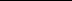 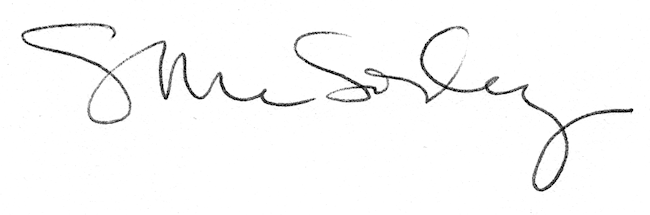 